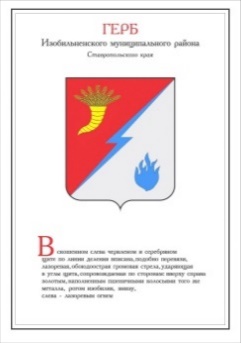 ЗАКЛЮЧЕНИЕна проект решения Думы Изобильненского городского округа Ставропольского края «Об утверждении Программы комплексного развития систем коммунальной инфраструктуры Изобильненского городского округа Ставропольского края на 2022 – 2043 годы».Настоящее заключение подготовлено на основании пункта 2 статьи 157 Бюджетного кодекса Российской Федерации, подпункта 5 пункта 2 статьи 9 Федерального закона от 07.02.2011 № 6-ФЗ «Об общих принципах организации и деятельности контрольно-счетных органов субъектов Российской Федерации и муниципальных образований», Устава Изобильненского городского округа Ставропольского края, статьи 8 Положения о Контрольно-счетном органе Изобильненского городского округа Ставропольского края (далее КСО ИГО СК), утвержденного решением Думы Изобильненского городского округа Ставропольского края от 22.10.2021 №550 (далее Думы ИГО СК).В КСО ИГО СК 03 июня 2022г с сопроводительным письмом Думы ИГО СК (исх. № 01-17/217от 06.06.2022) поступил проект решения Думы ИГО СК «Об утверждении программы комплексного развития систем коммунальной инфраструктуры Изобильненского городского округа Ставропольского края на 2022-2043 годы» (далее – Проект решения) для подготовки заключения. К Проекту решения прилагается пояснительная записка, заключение по проекту решения начальника финансового управления администрации Изобильненского городского округа, начальника отдела правового и кадрового обеспечения администрации Изобильненского городского округа Ставропольского края. Программа комплексного развития коммунальной инфраструктуры направлена электронной почтой ввиду большого объема информации.Проектом решения предлагается утвердить прилагаемую Программу комплексного развития систем коммунальной инфраструктуры Изобильненского городского округа Ставропольского края на 2022-2043 годы (далее Программа комплексного развития). Принятие проекта решения находится в компетенции Думы городского округа согласно пункту 44 части 2 статьи 30 Устава Изобильненского городского округа.Программа комплексного развития разработана в соответствии с требованиями Градостроительного кодекса РФ, Постановлением Правительства РФ от 14 июня 2013 года №502 «Об утверждении требований к программам комплексного развития систем коммунальной инфраструктуры поселений, городских округов», Генеральным планом Изобильненского городского округа Ставропольского края, утвержденным решением Думы Изобильненского городского округа Ставропольского края от 28 февраля 2020 года №370.Изучив проект решения, прилагаемую Программу комплексного развития, КСО ИГО СК отмечает следующееФедеральным законом от 06.10.2003 №131-ФЗ «Об общих принципах организации органов местного самоуправления в Российской Федерации» разработка и утверждение программ комплексного развития коммунальной инфраструктуры городских округов, требования к которым устанавливаются Правительством Российской Федерации, относится к полномочиям органов местного самоуправления городского округа по решению вопросов местного значения.Уставом Изобильненского городского округа Ставропольского края (пункт 47 части 1 статьи 35) разработка Программ комплексного развития отнесена к полномочиям администрации Изобильненского городского округа.Представленная к утверждению Программа комплексного развития разработана индивидуальным предпринимателем Милениной В.А. на основании муниципального контракта №П-243 от 12.10.2021, заключенного с администрацией Изобильненского городского округа.Предметом контракта была разработка программы комплексного развития систем коммунальной инфраструктуры Изобильненского городского округа в целях развития объектов коммунальной инфраструктуры, включая строительство новых и модернизацию существующих инженерных сооружений в сфере электроснабжения, газоснабжения, теплоснабжения, водоснабжения и водоотведения, а также в сфере сбора, утилизации, переработки и захоронения ТКО.Стоимость разработки Программы комплексного развития контрактом была установлена в сумме 260 000,00 рублей.На основании акта выполненных работ от 10.12.2021г, согласно которому работы выполнены полностью и в срок и заказчик претензий по объему, качеству и срокам оказания услуг не имеет, работы оплачены в полном объеме.В рамках финансово-экономической экспертизы проекта решения КСО ИГО СК установлено, что представленная Программа комплексного развития соответствует Требованиям к программам комплексного развития коммунальной инфраструктуры поселений, городских округов утверждённым Постановлением Правительства РФ от 14.06.2013 №502.Проект решения Думы Изобильненского городского округа Ставропольского края «Об утверждении программы комплексного развития систем коммунальной инфраструктуры Изобильненского городского округа Ставропольского края на 2022-2043 годы» соответствует требованиям действующего законодательства и может быть рассмотрен Думой Изобильненского городского округа Ставропольского края в установленном порядке.ПредседательКонтрольно-счетного органаИзобильненского городского округаСтавропольского края							          Г.В. ЮшковаКОНТРОЛЬНО-СЧЕТНЫЙ ОРГАНИЗОБИЛЬНЕНСКОГОГОРОДСКОГО ОКРУГАСТАВРОПОЛЬСКОГО КРАЯ             Ленина ул., д. 15, г. Изобильный, 356140Тел. 8 (86545) 2-02-16, факс 2-77-85E-mail krkizob@mail.ruОГРН 1212600012723, ИНН 2607023764, ОКПО 71778803      ______10.06.2022_  №__01-09/___      На № _______от _________      Председателю Думы             Изобильненского городского        округа Ставропольского края        А. М. Рогову